SHORT SUBMISSIONS FOR SELECTIONFOR LAOIS SCREEN NETWORKING EVENTSubmit to alawlor@creativelaois.ie by midnight on Tuesday October 11, 2022. Your submission will be acknowledged within a number of days of receipt. If you do not receive an acknowledgement within 3 days please follow up with an email to alawlor@creativelaois.ie and cc artsoff@laoiscoco.ieName of FilmLink to ScreenerLink to Trailer (if available)DirectorProducerWriterYear of ProductionLocations Used in Laois UsedCastTaglineSynopsisJPEG or PNGA maximum of 4 publicity stills/posters including landscape and portrait to be attached with your submission – no more than 2MBHi-Res formatFiles should be mac compatible Screen resolution should be 1080p (HD) Preferred codecs are PRORES 422 PROXY, PRORES 422 LT, PHOTOJPG, HAP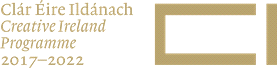 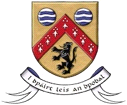 